BrazilBrazilBrazilBrazilJune 2026June 2026June 2026June 2026SundayMondayTuesdayWednesdayThursdayFridaySaturday123456Corpus Christi78910111213Lovers’ Day1415161718192021222324252627282930NOTES: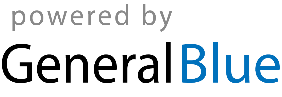 